Szpital.  20.04.2020. Muzyka: Śpiewanie w zespoleŚpiewanie w zespole Wspomnieliśmy o głosach solowych. Pamiętajmy jednak, że na scenie nie zawsze śpiewają one samodzielnie. Często łączą się po dwa, trzy, cztery lub nawet więcej. Taki zespół solistów śpiewających przez chwilę na scenie nazywamy ansamblem.Zespół wokalnyZespoły wokalne tworzone przez wokalistów mogą liczyć od kilku do kilkunastu osób. Ze względu na skład dzielą się na: męskie, żeńskie i mieszane. Wykonują dowolną muzykę z akompaniamentem instrumentów muzycznych lub bez akompaniamentu, czyli a cappella. Każda osoba w zespole śpiewa w utworze swoją własną partię, inną od partii pozostałych członków.
Od liczby osób w zespole zależy jego nazwa. Zespół wokalny złożony z dwóch wykonawców to duet, z trzech tercet i kolejno kwartet, kwintet, sekstet, septet, oktet, nonet.ChórChór jest zespołem wykonujących muzykę wokalną, jedno- lub wielogłosową. Śpiewa z towarzyszeniem instrumentów albo bez nich czyli a cappella. Początkowo chóry rozwijały się tylko w kościołach jednak w okresie baroku zaczęły powstawać chóry wykonujące muzykę świecką. XIX wiek przyniósł rozwój amatorskich chórów, które istniały obok zespołów zawodowych.Ćwiczenie 1.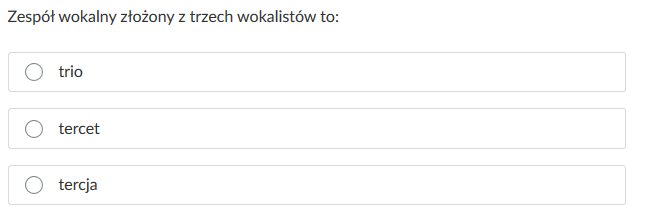 